Tematický plán předmětu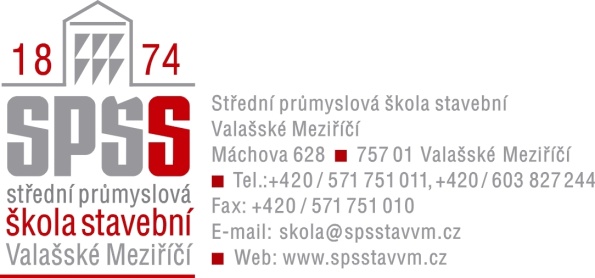 ZDRAVOTNÍ TECHNIKAObor vzdělání: 	36–45–M/01 Technická zařízení budov (verze 1)ŠVP:	Technická zařízení budov (2)Forma vzdělání: 	DenníTřída:	T4Počet hodin týdně: 	2Školní rok:	2013/2014 Povinná studijní literatura:Zpracováno podle platných učebních osnov předmětu ZDRAVOTNÍ TECHNIKA školního vzdělávacího programu Technická zařízení budov (2) Střední průmyslové školy stavební Valašské Meziříčí, RVP 36–45–M/01 Technická zařízení budov, schváleného dne 15. 11. 2008 s platností od 1. 9. 209 počínaje prvním ročníkem.Zpracoval: Ing. Petr PobořilV předmětové komisi TZB projednáno dne: 30. 8. 2013.Vedoucí předmětové komise: 	Ing. Jiří SolařŘeditelka školy: Ing. Jindra MikuláštíkováObdobíUčební blok, učivoDotace učebního blokuzáří  Úvod- Opakování 3. ročník3září - únorVnitřní vodovodVýpočet DN potrubí dle ČSN 73 66 55- postup výpočtu- výpočtový průtok- předběžný návrh průměrů potrubí- hydraulické posouzeníVedení potrubí- ležaté rozvody- svislé rozvody- připojovací potrubí- zákazy vedeníZásobování objektu vodou z veřejného vodovodu- vodovodní přípojka, potřeba vody, stavební povolení- vodoměrná sestava, vodoměry- vodoměrná šachta- napojení na vodovodní řad, materiál přípojekZásobování objektu vodou z vlastního zdroje- studny- domácí vodárny, návrhZásobování objektu ze dvou zdrojůMateriály a potrubí vnitřních vodovodůIzolaceArmatury, baterieUpevnění potrubíDélkové změny potrubí a jejich kompenzaceOchrana vnitřního vodovodu před znečištěnímPožární vodovodÚprava vodyZkoušení vnitřních vodovodů41březen Příprava teplé vodyRozděleníTeplota teplé vodyMístní přípravaCentrální přípravaZabezpečovací zařízeníCirkulacePotřeba teplé vody- výpočty9dubenVodovod a kanalizace ve výškových budovách Vodovod- automatické tlakové stanice- tlaková pásma- zásady navrhováníKanalizace- zásady navrhování5duben - květen Soustřeďování a prefabrikace ZTIPotrubní instalace ve stavebních konstrukcíchStavební útvary na soustřeďování instalací 6Název:Autor:Vydal:Zdravotní technika pro kombinované studium                    Čupr, Bartošová, Počinková, VránaCERMInstalace vody a kanalizace